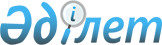 О внесении изменений и дополнений в постановление акимата Карасуского района от 4 ноября 2013 года № 243 "Об определении перечня должностей специалистов социального обеспечения, образования, культуры и спорта, работающих в сельской местности"
					
			Утративший силу
			
			
		
					Постановление акимата Карасуского района Костанайской области от 19 июня 2014 года № 157. Зарегистрировано Департаментом юстиции Костанайской области 2 июля 2014 года № 4911. Утратило силу постановлением акимата Карасуского района Костанайской области от 21 января 2016 года № 9

      Сноска. Утратило силу постановлением акимата Карасуского района Костанайской области от 21.01.2016 № 9 (вводится в действие со дня подписания).      В соответствии с подпунктом 2) пункта 1 статьи 18, пунктом 3 статьи 238 Трудового кодекса Республики Казахстан от 15 мая 2007 года акимат Карасуского района ПОСТАНОВЛЯЕТ:



      1. Внести в постановление акимата района от 4 ноября 2013 года №243 "Об определении перечня должностей специалистов социального обеспечения, образования, культуры и спорта, работающих в сельской местности" (зарегистрировано в Реестре государственной регистрации нормативных правовых актов под № 4332, опубликовано 26 декабря 2013 года в районной газете "Қарасу өңірі") следующие изменения и дополнения:



      1) заголовок постановления изложить в новой редакции:



      "Об определении перечня должностей специалистов в области социального обеспечения, образования, культуры, спорта и ветеринарии, являющихся гражданскими служащими и работающих в сельской местности, имеющих право на повышенные не менее чем на двадцать пять процентов должностные оклады и тарифные ставки";



      2) пункт 1 постановления изложить в новой редакции:



      "1. Определить перечень должностей специалистов социального обеспечения, образования, культуры, спорта и ветеринарии, являющихся гражданскими служащими и работающих в сельской местности, имеющих право на повышенные не менее чем на двадцать пять процентов должностные оклады и тарифные ставки согласно приложению к настоящему постановлению.";



      3) заголовок в приложении к постановлению изложить в новой редакции:



      "Перечень должностей специалистов в области социального обеспечения, образования, культуры, спорта и ветеринарии являющихся гражданскими служащими и работающих в сельской местности, имеющих право на повышенные не менее чем на двадцать пять процентов должностные оклады и тарифные ставки";



      4) пункт 1 приложения к постановлению дополнить подпунктом 3 следующего содержания:



      "3) специалист центра занятости.";



      5) дополнить приложение к постановлению пунктом 5 следующего содержания:



      "5. Должности специалистов ветеринарии:



      1) ветеринарный врач;



      2) ветеринарный фельдшер.".



      2. Контроль за исполнением настоящего постановления возложить на заместителя акима района Бекмаганбетова Т.К.



      3. Настоящее постановление вводится в действие по истечении десяти календарных дней со дня его первого официального опубликования.      Аким

      Карасуского района                         А. Шамшиев      СОГЛАСОВАНО:      Секретарь Карасуского

      районного маслихата

      ____________ С. Казиев
					© 2012. РГП на ПХВ «Институт законодательства и правовой информации Республики Казахстан» Министерства юстиции Республики Казахстан
				